         COVID-19 UPDATES & EMPLOYEE RESOURCES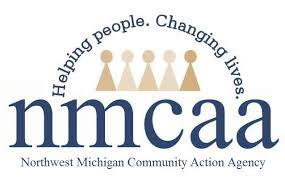 April 15, 2021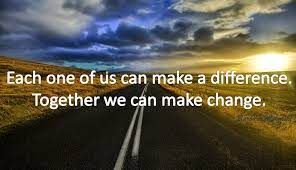 COVID-19 News & Resources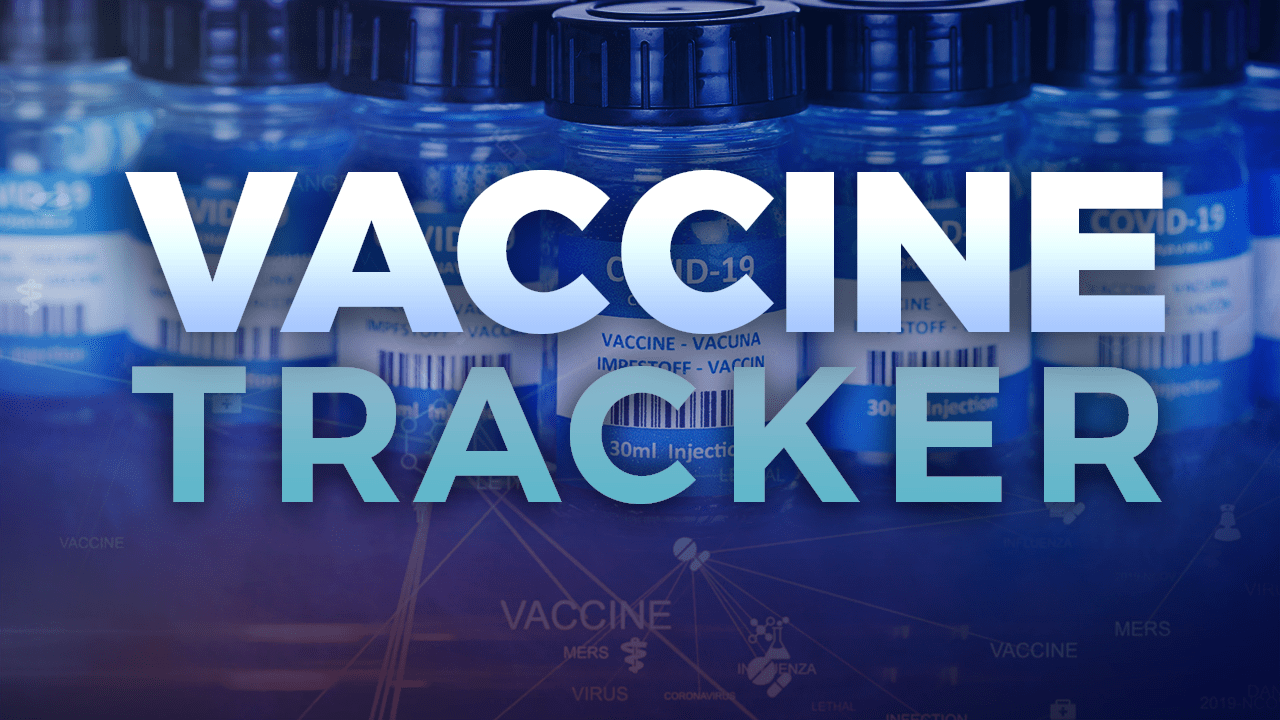 COVID-19 Vaccine Dashboard*** Data as of 4/13/2021	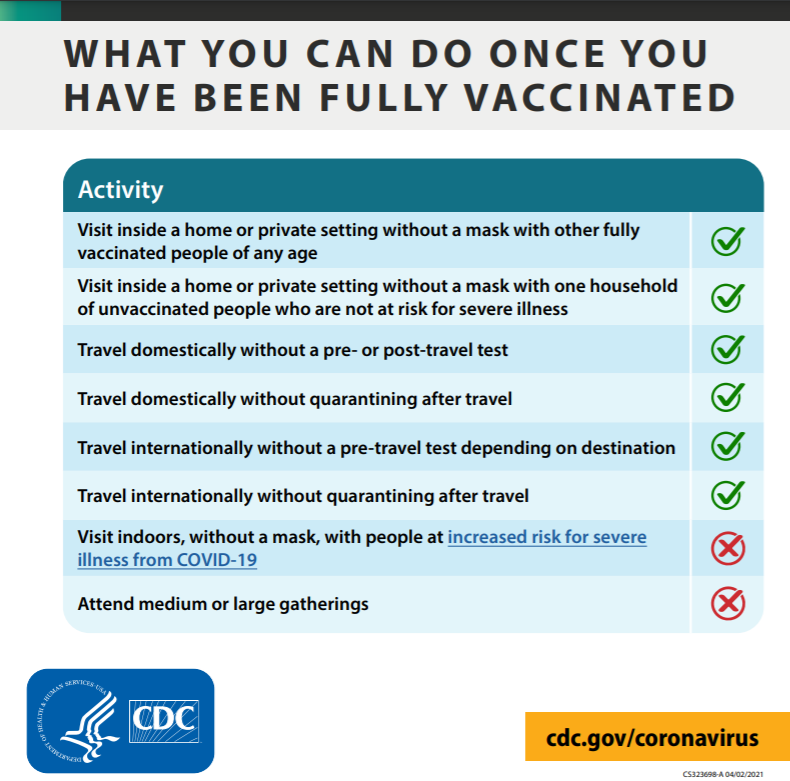 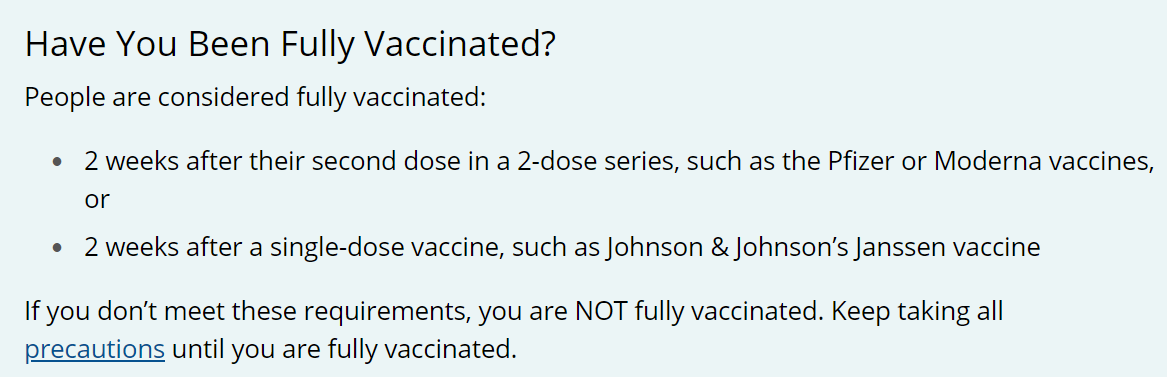 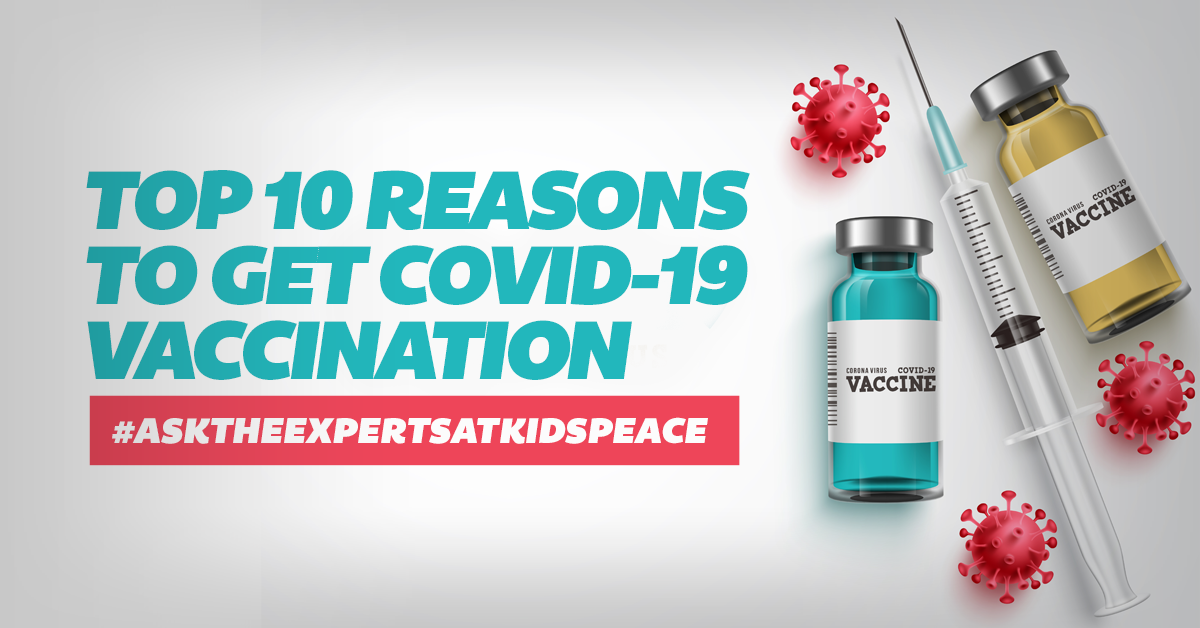 *** Click on the picture for more information!#10: It’s FREE!!#9: It’s highly effective.#8: It’s safe!#7: The vaccine protects you from getting seriously ill.#6: It protects those around you.#5: It protects YOU!#4: It helps to keep your cash flow strong!#3: The vaccine DOES NOT give your COVID-19!#2: It’s the right thing to do.#1: It’s the quickest way we can all GET BACK TO NORMAL!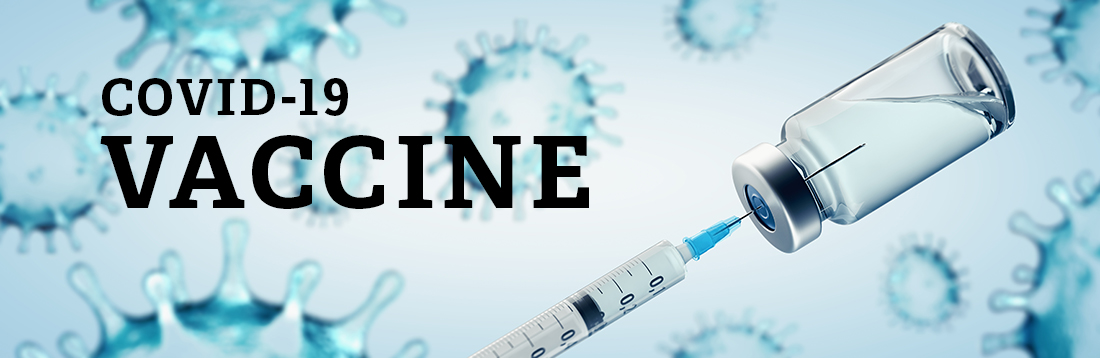 Grand Traverse County Health DepartmentHealth Department of Northwest MichiganBenzie-Leelanau Health DepartmentDistrict Health Department #10Central Michigan District Health DepartmentNMHSIRite AidVaccine FinderMeijerFamily FareWalgreensHave questions??  Call Munson’s “Ask a Nurse” at 231-935-0951UPCOMING CLINICS IN YOUR AREABenzie-Leelanau District Health DepartmentWednesday, April 21 (Second Dose May 12- Must be available) 
Suttons Bay Old Middle School, 310 S. Elm Street, Suttons Bay 
Time: 11:00- 6pm 
Vaccine: Pfizer (open to 16 or older, parent/guardian must accompany minor) 
To schedule an appointment: Click Here Thursday, April 22 (Second Dose May 13- Must be available)
Frankfort High School, 534 11th St, Frankfort, MI 49635 
Time: 1:00- 5:45pm
Vaccine: Pfizer (open to 16 or older, parent/guardian must accompany minor) 
To schedule an appointment: Click Here Friday, April 23 (Second Dose May 14- Must be available) 
Glen Lake School Gymnasium, 3375 W Burdickville Rd, Maple City, MI 49664
Time: 1:00- 5:45pm
Vaccine: Pfizer (open to 16 or older, parent/guardian must accompany minor
To schedule an appointment: Click Here Saturday, April 24 (Second Dose May 15- Must be available) 
Benzie Central Gymnasium, 9222 Homestead Rd, Benzonia, MI 49616
Time: 10:00- 2:00pm
Vaccine: Pfizer (open to 16 or older, parent/guardian must accompany minor) 
To schedule an appointment: Click Here Health Department of Northwest Michigan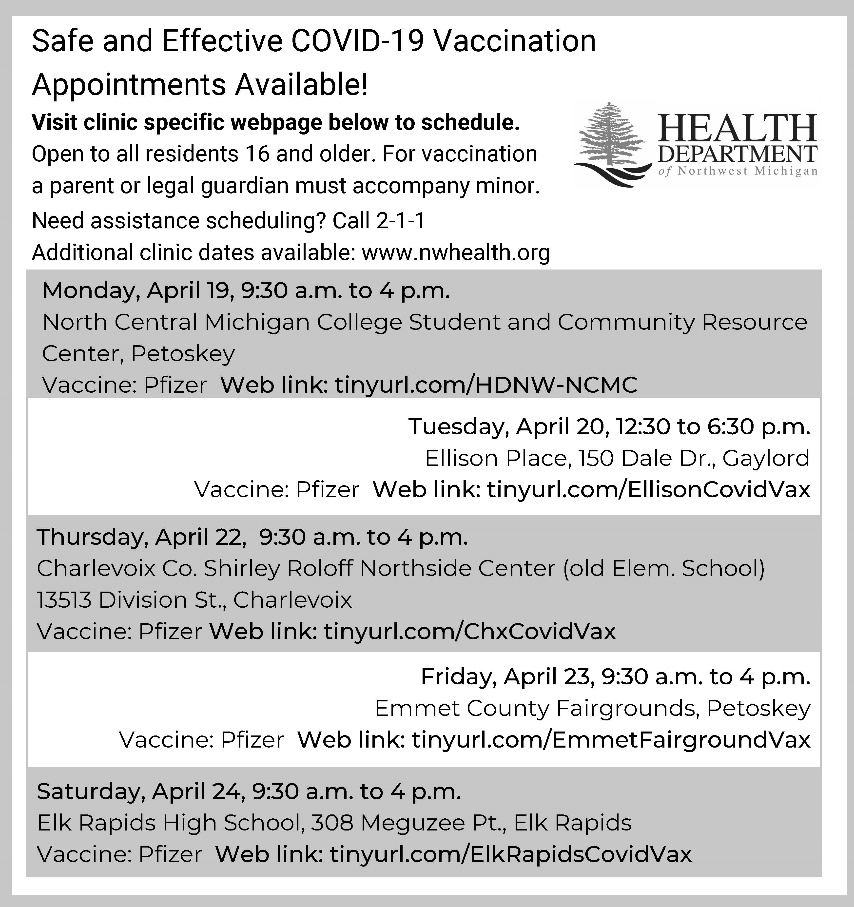 Grand Traverse County Health Department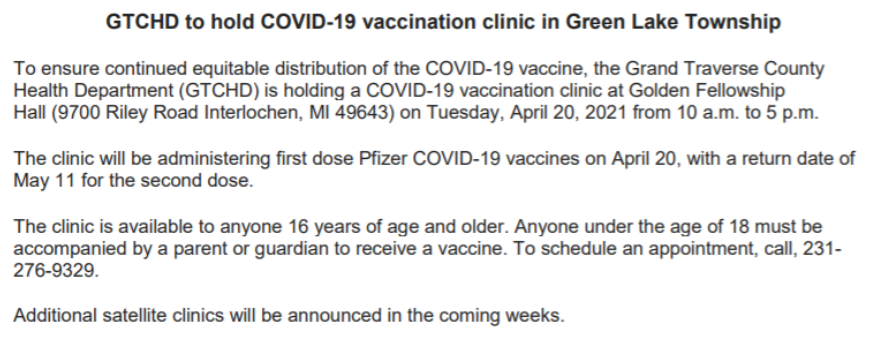 Satellite Clinic: Fife Lake Township HallFriday, April 16th from 10 AM to 5 PMTo make an appointment, call 231-879-3963 (M - F from 9 AM to 1 PM)Central Michigan District Health DepartmentThursday, April 15, 2021 at Gladwin Knights of Columbus Hall (ages 18 and above)Friday, April 16, 2021 at Hayes Township Hall in Harrison (ages 16 and above)Monday, April 19, 2021 at Hayes Township Hall in Harrison (ages 16 and above)Monday, April 19, 2021 at Gladwin Knights of Columbus Hall (ages 18 and above)Monday, April 19, 2021 at Reed City Church of the Nazarene in Reed City (ages 18 and above)Monday, April 19, 2021 at Good Shepherd United Methodist Church in Roscommon (ages 18 and above)Tuesday, April 20, 2021 at Good Shepherd United Methodist Church in Roscommon (ages 18 and above)Tuesday, April 20, 2021 at Divine Shepherd Church in Standish (ages 18 and above)Wednesday, April 21, 2021 at Hayes Township Hall in Harrison (ages 16 and above)Human ResourcesEmergency Sick Leave (ESL) and Emergency Family Leave (EFL) As a friendly reminder, if you are in need of ESL or EFL due to COVID-19 concerns or for vaccine-related purposes, an Emergency Sick Leave request form must be completed and submitted for our files.MIOSHA Extends COVID-19 Workplace Safety Rules…Without ChangesAdvocacy News – April 13, 2021Governor Whitmer moved today to extend the Michigan Occupational Safety and Health Administration’s (MIOSHA) Emergency COVID-19 Workplace Safety Rules (“Emergency Rules”).The Emergency Rules require employers to “create a policy prohibiting in-person work for employees to the extent that their work activities can feasibly be completed remotely.”  They also govern workplace controls, including social distancing, mask-wearing and sanitation practices.  The Emergency Rules can be found here and the extension order can be found here.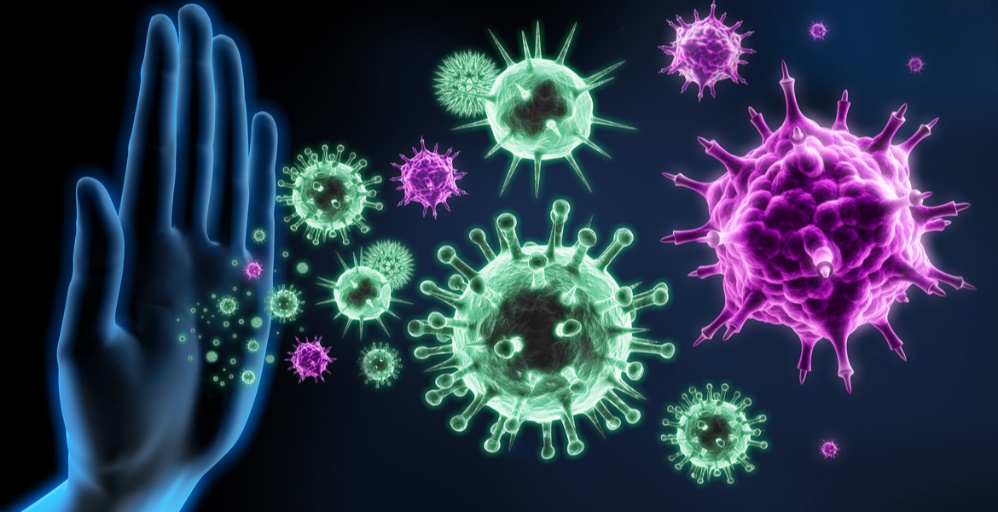 Below are some tips for a strong and healthy immune system:DIET: Be sure to incorporate lots of fruits, veggies, whole grains, and lean proteins.EXERCISE: Aim for 30 minutes of moderate exercise most days of the week.SLEEP: Try to get 7 to 8 hours of sleep each night.ALCOHOL: Keep alcohol to a minimum; one drink for women and two for men per day.HYGIENE: Wash those hands for at least 20 seconds frequently!STRESS: Breathe, mediate, call loved ones.  Stress causes your body to release cortisol, which in turn suppresses your immune system.VACCINATE: Make your appointment today!  Vaccination is a safe and effective way to help you, your loved ones, and the community stay safe….and the quickest way to return to normal!!Watch the video below to put a smile on your face! 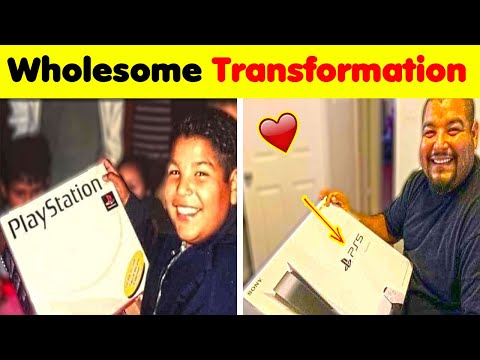 LOCATIONPOPULATIONAT LEAST ONE DOSE% COMPLETEFULLY VACCINATED% COMPLETEState of Michigan8,096, 9173,444,85142.5%2,278,05228.1%Antrim County19,7599,35347.3%6,86634.7%Benzie County15,0117,66751.1%5,34435.6%Charlevoix County21,94011,56452.7%8,73539.8%Emmet County27,95315,29054.7%11,79942.2%Grand Traverse County76,70340,62953.0%31,19640.7%Kalkaska County14,7565,59037.9%4,21028.5%Leelanau County18,73710,93258.3%8,11843.3%Missaukee County11,7404,59738.1%3,33627.7%Roscommon County20,9119,26844.3%6,68432.0%Wexford County26,73411,24242.1%8,03830.1%United States328,200,000123,917,38537.3%76,681,25223.1%